様式第１号申込⽇	年	⽉	⽇岐阜県地球温暖化防止活動推進センター長　宛（FAX	058-248-0229）（メール  ondan@koeiken.or.jp）出前講座	講師派遣	申込書地球温暖化防止に関する講座を開催するので、講師(地球温暖化防止活動推進員)の派遣を申し込みます。地球温暖化に関する情報提供、普及啓発等も実施しております。ホームページもご覧ください。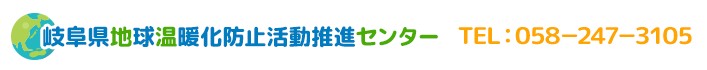 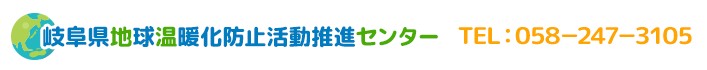 〒500-8148	岐阜市曙町4-6（(一財)岐阜県公衆衛生検査センター内）FAX	058-248-0229	E-mail	ondan@koeiken.or.jp	HP	http://gifu-ondanka.org/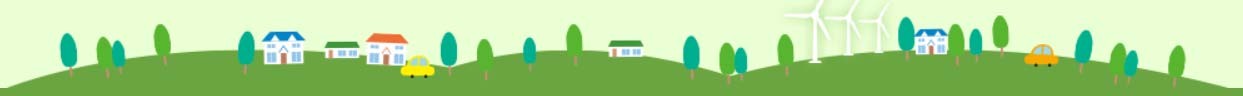 主催者団体名主催者代表者名主催者担当者名前主催者担当者連絡先TEL(連絡の取れる番号)主催者担当者連絡先FAX主催者担当者連絡先メール希望内容⽇時⽉	⽇（	）	：	〜	：⽉	⽇（	）	：	〜	：⽉	⽇（	）	：	〜	：⽉	⽇（	）	：	〜	：⽉	⽇（	）	：	〜	：希望内容会場会場名希望内容会場住所〒〒〒〒希望内容参加者対象者人数人希望内容講座内容［テーマ］  例：温暖化防⽌、エネルギー、エコクッキング…など［テーマ］  例：温暖化防⽌、エネルギー、エコクッキング…など［テーマ］  例：温暖化防⽌、エネルギー、エコクッキング…など［テーマ］  例：温暖化防⽌、エネルギー、エコクッキング…など［テーマ］  例：温暖化防⽌、エネルギー、エコクッキング…など希望内容講座内容［具体的には］例：⼩学生(５,６年)を対象に、⾝近にできる省エネ活動を具体的にわかりやすく1時間程度で話して欲しい。［具体的には］例：⼩学生(５,６年)を対象に、⾝近にできる省エネ活動を具体的にわかりやすく1時間程度で話して欲しい。［具体的には］例：⼩学生(５,６年)を対象に、⾝近にできる省エネ活動を具体的にわかりやすく1時間程度で話して欲しい。［具体的には］例：⼩学生(５,６年)を対象に、⾝近にできる省エネ活動を具体的にわかりやすく1時間程度で話して欲しい。［具体的には］例：⼩学生(５,６年)を対象に、⾝近にできる省エネ活動を具体的にわかりやすく1時間程度で話して欲しい。